ДОКУМЕНТАЦИЯОБ АУКЦИОНЕ В ЭЛЕКТРОННОЙ ФОРМЕна право заключить договор на приобретение и поставку скульптур для городского парка в г. Закаменск Республики БурятияСодержание документации об аукционе в электронной формеРАЗДЕЛ 1. Общие положенияРАЗДЕЛ 2. Информационная карта РАЗДЕЛ 3. ОПИСАНИЕ ОБЪЕКТА ЗАКУПКИ РАЗДЕЛ 4. ПРОЕКТ ДОГОВОРА РАЗДЕЛ 5. обоснование начальной (максимальной) цены договора. Сведения о начальной (максимальной) цене договора, о начальной (максимальной) цене единицы каждого товара, работы, услуги, являющихся предметом закупкиРАЗДЕЛ 1. ОБЩИЕ ПОЛОЖЕНИЯНастоящая документация об аукционе в электронной форме подготовлена в соответствии с Федеральным законом от 18 июля 2011 г. № 223-ФЗ «О закупках товаров, работ, услуг отдельными видами юридических лиц» (далее – Закон № 223-ФЗ), Гражданским кодексом Российской Федерации, Федеральным законом от 26 июля 2006 г. № 135-ФЗ «О защите конкуренции», Федеральным законом от 25 декабря 2008 г. №273-ФЗ «О противодействии коррупции», положением о закупке товаров, услуг муниципального автономного учреждения «Кристалл» (МАУ «Кристалл»).РАЗДЕЛ 2. ИНФОРМАЦИОННАЯ КАРТА ДОКУМЕНТЫ В СОСТАВЕ ЗАЯВКИ НА УЧАСТИЕ В АУКЦИОНЕ		 форма № 1ЗАЯВКА (ориентировочная) НА УЧАСТИЕ В АУКЦИОНЕ 
В ЭЛЕКТРОННОЙ ФОРМЕВ соответствии с условиями Документации об аукционе, направляем заявку на участие в аукционе на: __________________________________________________________________________________________                       (наименование предмета закупки)Изучив извещение о проведении аукциона, организация/физическое лицо, сведения о которой (-ом) указаны во второй части заявки на участие в открытом аукционе в электронной форме выражает согласие на поставку товара, соответствующих требованиям документации об аукционе в электронной форме на________________________________________, на условиях, предусмотренных указанной документацией об аукционе в электронной форме.А также предлагает для поставки товара, являющегося предметом настоящего электронного аукциона, товар со следующими характеристиками: Предлагаемая цена включает в себя необходимые расходы, связанные с передачей товара (продукции), в том числе расходы на упаковку, перевозку, все виды погрузочно-разгрузочных работ, установку (по месту определенному Заказчиком), оформление необходимой документации, предоставляемой при передаче товара (продукции), страховые расходы, уплату таможенных пошлин, налогов, сборов и других обязательных платежей, установленных действующим законодательством Российской Федерации.форма № 2ЗАЯВКА НА УЧАСТИЕ В ОТКРЫТОМ АУКЦИОНЕ В ЭЛЕКТРОННОЙ ФОРМЕ 
_____________________________________________________________________сообщает следующие сведения:Настоящей заявкой _________________________декларируем соответствие требованиям законодательства:- соответствие требованиям, устанавливаемым законодательством Российской Федерации в отношении лиц, осуществляющих поставки товаров, выполнение работ и оказание услуг, которые являются предметом закупок;- непроведение ликвидации участника процедуры закупки – юридического лица и отсутствие решения арбитражного суда о признании участника процедуры закупки – юридического лица, индивидуального предпринимателя банкротом и об открытии конкурсного производства;- неприостановление деятельности участника процедуры закупки в порядке, предусмотренном Кодексом Российской Федерации об административных правонарушениях, на дату подачи заявки на участие в процедурах закупок;- об обладании участником процедуры закупки исключительными правами на результаты интеллектуальной деятельности, если в связи с исполнением договора Заказчик приобретает права на такие результаты, за исключением случаев заключения договоров на создание произведений литературы или искусства (за исключением программ для электронно-вычислительных машин, баз данных), исполнения, а также заключения договоров на финансирование проката или показа национального фильма;- отсутствие у участника закупки недоимки по налогам, сборам, задолженности по иным обязательным платежам в бюджеты бюджетной системы Российской Федерации (за исключением сумм, на которые предоставлены отсрочка, рассрочка, инвестиционный налоговый кредит в соответствии с законодательством о налогах и сборах, которые реструктурированы в соответствии с законодательством, по которым имеется вступившее в законную силу решение суда о признании обязанности заявителя по уплате этих сумм исполненной или которые признаны безнадежными к взысканию в соответствии с законодательством о налогах (и сборах) за прошедший календарный год, размер которых превышает 25 (двадцать пять) процентов балансовой стоимости активов участника закупки по данным бухгалтерской отчетности за последний отчетный период;- отсутствие у участника закупки – физического лица, в том числе индивидуального предпринимателя, либо у руководителя, членов коллегиального исполнительного органа, лица, исполняющего функции единоличного исполнительного органа, или главного бухгалтера юридического лица – участника закупки  неснятой или непогашенной судимости за преступления в сфере экономики и (или) преступления, предусмотренные статьями 289, 290, 291, 291.1 Уголовного кодекса Российской Федерации, а также неприменение в отношении указанных физических лиц наказания в виде лишения права занимать определенные должности или заниматься определенной деятельностью, которые связаны с поставкой товара, выполнением работы, оказанием услуги, являющихся объектом осуществляемой закупки, и административного наказания в виде дисквалификации;- участник закупки – юридическое лицо, которое в течение двух лет до момента подачи заявки на участие в закупке не было привлечено к административной ответственности за совершение административного правонарушения, предусмотренного статьей 19.28 Кодекса Российской Федерации об административных правонарушениях;- отсутствие между участником закупки и Заказчиком конфликта интересов, под которым понимаются случаи, при которых руководитель Заказчика, член закупочной комиссии, состоят в браке с физическими лицами, являющимися выгодоприобретателями, единоличным исполнительным органом хозяйственного общества (директором, генеральным директором, управляющим, президентом и другими), членами коллегиального исполнительного органа хозяйственного общества, руководителем (директором, генеральным директором) учреждения или унитарного предприятия либо иными органами управления юридических лиц - участников закупки, с физическими лицами, в том числе зарегистрированными в качестве индивидуального предпринимателя, - участниками закупки либо являются близкими родственниками (родственниками по прямой восходящей и нисходящей линии (родителями и детьми, дедушкой, бабушкой и внуками), полнородными и неполнородными (имеющими общих отца или мать) братьями и сестрами), усыновителями или усыновленными указанных физических лиц. Под выгодоприобретателями для целей настоящего подпункта понимаются физические лица, владеющие напрямую или косвенно (через юридическое лицо или через несколько юридических лиц) более чем 10 (десятью) процентами голосующих акций хозяйственного общества либо долей, превышающей 10 (десять) процентов в уставном капитале хозяйственного общества.- отсутствие сведений об участнике закупки в реестре недобросовестных поставщиков, предусмотренном Законом № 223-ФЗ;- отсутствие сведений об участнике закупки в реестре недобросовестных поставщиков, предусмотренном Федеральным законом от 5 апреля 2013 г. № 44-ФЗ «О контрактной системе в сфере закупок товаров, работ, услуг для обеспечения государственных и муниципальных нужд», в том числе отсутствие в указанном реестре сведений об учредителях, о членах коллегиального исполнительного органа, о лице, исполняющем функции единоличного исполнительного органа участника закупки – юридического лица.Приложения:Копии документов, подтверждающих соответствие требованиям, установленных пунктом 19 Информационной карты Документацией об аукционе: __________________________.форма № 3Форма согласия участника закупки – физического лица (индивидуального предпринимателя) на обработку персональных данныхСогласие участника закупки на обработку персональных данныхНастоящим, _________________________________________________________________________,                                                                                                     (фамилия, имя, отчество участника закупки)Основной документ, удостоверяющий личность___________________________________________(серия, номер, кем и когда выдан)	Адрес регистрации:_________________________________Дата рождения:____________________________________ИНН _____________________________________________в соответствии с Федеральным законом от 01.01.2001г. № 152-ФЗ «О персональных данных» (далее – Закон 152-ФЗ), подтверждает свое согласие на передачу и обработку персональных данных в целях прохождения процедур, необходимых для участия закупочных процедурах в соответствии с Положением о закупке.Настоящее согласие дано в отношении всех сведений, указанных в передаваемых мною в адрес _______ документах, в том числе (если применимо): фамилия, имя, отчество, дата и место рождения; паспортные данные; сведения об образовании (с указанием учебных заведений); сведения о трудовой деятельности с указанием наименования организации и занимаемой должности (в том числе по совместительству); сведения об участии (членстве) в органах управления иных юридических лиц; биографические данные, фотография, контактная информация, собственноручная подпись, иные персональные данные, упомянутые в любом заполняемом в вышеуказанных целях документе.Перечень действий с персональными данными, в отношении которых дано согласие, включает: обработку (включая сбор, систематизацию, накопление, хранение, уточнение (обновление, изменение), использование, обезличивание, блокирование, уничтожение персональных данных), при этом общее описание вышеуказанных способов обработки данных приведено в Законе 152-ФЗ, а также на передачу такой информации третьим лицам, в случаях, установленных действующим законодательством.Условием прекращения обработки персональных данных является получение ________ письменного уведомления об отзыве согласия на обработку персональных данных.Настоящее подтверждение действует со дня его подписания до дня его отзыва субъектом персональных данных в письменной форме.Подтверждаю, что ознакомлен (а) с положениями Федерального закона 152-ФЗ «О персональных данных», права и обязанности в области защиты персональных данных мне понятны.«___»______________  20____ г.                     ____________________ (__________________)                                                                                                                                                                                                                     (подпись)                         форма № 4Рекомендуемая форма запроса разъяснений документации о закупкеОформить на бланке участника закупки 
с указанием даты и исходящего номераЗАКАЗЧИКУ _______________________________________________________________(указать полное наименование Заказчика)Просим Вас разъяснить следующие положения документации: ________________________________________________________________________________________________________________________________________________________________________________(указать предмет запроса предложений)Ответ на запрос просим направить по адресу:     _______________________________________(место нахождения юридического (физического) лица, направившего запрос или иной почтовый адрес, по которому следует направить разъяснения)Руководитель участника закупки (или уполномоченный представитель)	______________ (Фамилия И.О.)(подпись)М.П.РАЗДЕЛ 3. ОПИСАНИЕ ОБЪЕКТА ЗАКУПКИТЕХНИЧЕСКОЕ ЗАДАНИЕФункциональные характеристики (потребительские свойства), технические и качественные характеристики, а также эксплуатационные характеристики (при необходимости) предмета закупки, установленные заказчиком:РАЗДЕЛ 4. ПРОЕКТ ДОГОВОРАг. Закаменск                                                                                               	 «___» ____________ 2022 г.Муниципальное автономное учреждение «Кристалл», именуемое в дальнейшем Заказчик в лице директора Жалсанова Чингиса Владимировича, действующего на основании Устава, с одной стороны, и ________________ , именуемый в дальнейшем "Поставщик", в лице __________________, действующего на основании _______________, с другой стороны, вместе именуемые "Стороны", с соблюдением требований Гражданского кодекса Российской Федерации, Федеральным законом от 18.07.2011 № 223-ФЗ «О закупках товаров, работ, услуг отдельными видами юридических лиц» (далее - Федеральный закон) и иных нормативных актов Российской Федерации, на основании результатов размещения заказа путем проведения электронного аукциона, протокол № ____ от 2022 г. заключили настоящий Договор, о нижеследующем:1. Предмет Договора1.1. Предметом настоящего Договора является приобретение и поставка скульптур для городского парка в г. Закаменск Республики Бурятия в соответствии, со спецификацией (Приложение №1 к настоящему Договору) и Техническим заданием, доставка по указанному адресу.1.2. Заказчик производит приемку Товара, а также осуществляет их оплату в порядке и в соответствии с условиями настоящего Договора.2. Цена и порядок расчета2.1. Общая цена Договора составляет _______ (___________ ) рублей _ копеек (в том числе НДС в % в рублях).2.2. Цена договора включает в себя необходимые расходы, связанные с передачей товара (продукции), в том числе расходы на упаковку, перевозку, все виды погрузочно-разгрузочных работ, оформление необходимой документации, предоставляемой при передаче товара (продукции), страховые расходы, уплату таможенных пошлин, налогов, сборов и других обязательных платежей, установленных действующим законодательством Российской Федерации.2.3. Оплата осуществляется в следующем порядке:Оплата осуществляется по факту поставки Товара (100 % поставки товара) в течение 30 дней после предоставления Поставщиком Заказчику следующих документов:- счета-фактуры (2 экз.);- товарной накладной, подписанной Поставщиком и Заказчиком(2 экз.);- акта приема-передачи Товара, подписанного Поставщиком и Заказчиком (Приложение № 2 к проекту Договора) (2 экз.);- предоставления документов, подтверждающих качество товара;- копии Гарантийного талона производителя на Товар, оформленного соответствующим образом или иного документа, подтверждающего гарантийное обслуживание.2.4. Валютой платежа является российский рубль.2.5. Все расчеты с Поставщиком производит Заказчик.2.6. Цена Договора является твердой и определяется на весь срок его исполнения. Цена Договора может быть изменена по соглашению Сторон в соответствии с действующим законодательством.2.7. Оплата по Договору осуществляется путем безналичного расчета, за счет средств учреждения. В случае изменения своего расчетного счета Поставщик обязан в течение 3-х рабочих дней в письменной форме сообщить об этом Заказчику с указанием новых реквизитов расчетного счета. В противном случае все риски, связанные с перечислением Заказчиком денежных средств на указанный в настоящем Договоре счет Поставщика, несет Поставщик.2.8. Обязательства Заказчика по оплате считаются исполненными с момента списания денежных средств в размере, составляющем цену Договора, с лицевого счета Заказчика, указанного в разделе 14 настоящего Договора.2.9. Товары, предусмотренные договором, должны быть поставлены Поставщиком по адресу: Республика Бурятия, г.Закаменск, ул.Ленина, 23.3.Обязанности сторон3.1. Поставщик обязуется3.1.1. Поставить Заказчику Товар надлежащего качества в ассортименте по количеству и ценам, определенным в спецификации, в срок установленный настоящим Договором.3.1.2. Передать Получателю совместно с Товаром сопроводительную техническую документацию (паспорт изготовителя, инструкция по эксплуатации и др.).3.1.3. Предоставить Заказчику документацию на товар в соответствии с п.п. 2.3., 3.1.2., 4.4., 6.5.3.1.4. Поставщик гарантирует соответствие поставляемого Товара техническим условиям, иным нормативно-техническим документам при его использовании и хранении и несет все  расходы по замене или  ремонту дефектного товара, выявленного Заказчиком в течении гарантийного срока, если дефект не зависит от условий хранения или неправильного обращения.3.1.5. Поставщик обязуется при необходимости обеспечить гарантийное обслуживание поставляемого Товара в соответствии с гарантийными обязательствами.3.1.6. В период действия гарантийных обязательств в течение 10 дней с даты поступления требования Заказчика, а также получения информации о ненадлежащем качестве поставленного Товара произвести его обслуживание или, при необходимости, замену на аналогичный Товар, своими силами, средствами и за свой счет.3.1.7. В течение 10 дней с даты поступления требования Заказчика, а также получения информации о ненадлежащем качестве поставленного Товара произвести его замену на Товар надлежащего качества, на период проведения гарантийного ремонта, своими силами, средствами и за свой счет.3.2. Заказчик обязуется:3.2.1. Осуществить совместно с Поставщиком приемку и оприходование поставленного товара в соответствии с п. 7.3. настоящего Договора.3.2.3. Оплатить Поставщику Цену Договора в установленные настоящим Договоре сроки.4. Качество Товара4.1. Весь поставляемый Товар, должен быть абсолютно новым 2022 года выпуска, ранее не использованным, не быть выставочным экземпляром. Товар должен соответствовать действующим на момент поставки требованиям государственных стандартов, технических условий, гигиенических нормативов и иных нормативных документов, предъявляемых к товарам такого рода. Документы, требуемые для товара такого рода, должны прилагаться и передаваться Получателю при передаче Товара. Качество и комплектность поставляемого Товара должны соответствовать сертификатам соответствия, паспортам качества завода–изготовителя и условиям настоящего Договора.4.2. Товар поставляется в комплекте с технической документацией на языке производителя и русском языке. Поставка Товара без технической документации и сертификатов считается ненадлежащей и такое Товар не подлежит оплате до момента передачи необходимой документации.4.3. Гарантийный срок на товары – 5 (пять) лет. Указанный срок исчисляется со дня подписания Сторонами акта приема.В период гарантийного срока Поставщик обязуется за свой счет производить необходимый ремонт, устранение недостатков в соответствии с требованиями действующего законодательства.Наличие гарантии качества удостоверяется выдачей Поставщиком гарантийного талона (сертификата) или проставлением соответствующей записи на маркировочном ярлыке поставленного товара.4.4. На каждую позицию Товара Поставщик в момент сдачи Товара в эксплуатацию, оформляет и передает Получателю гарантийный талон, технический паспорт на русском языке.Гарантийный талон заверяется подписью ответственного представителя (с расшифровкой подписи) и печатью Поставщика.4.5. При этом Поставщик принимает на себя обязательства по устранению возникших неисправностей и недоделок в течение гарантийного срока на весь товар своими силами или силами сторонних организаций или замену неисправного Товара на новое.4.6. Работы по гарантийному ремонту осуществляются в срок не более 15 (пятнадцати) календарных дней с момента получения Поставщиком рекламации (обращения) Получателя. На основании рекламации (обращения) Получателя, Поставщик в течение 5 (пяти) рабочих дней направляет в место установки специалистов для проведения оценки неисправности и проведения гарантийного ремонта. В случае если гарантийный ремонт не может быть проведен в месте установки и монтажа Товара Поставщик на основании акта, подписываемого уполномоченными представителями Поставщика и Получателя забирает товар для проведения гарантийного ремонта в условиях сервиса.4.7. В случае, если проведение гарантийного ремонта в установленный срок невозможно или устранение неисправности потребует значительных затрат времени или материальных затрат, Поставщик осуществляет замену неисправного товара на аналогичное. Замена неисправного Товара на новое, в случае такой необходимости, осуществляется в срок не более 30 календарных дней с момента истечения срока проведения гарантийного ремонта. Поставщик обязан предоставить гарантию на новое Товар,  поставленное взамен  неисправного в соответствии с п.п. 4.2., 4.3., 4.5., 4.6., 4.7. и 4.8. настоящего Договора.4.8. Все расходы, связанные с проведением гарантийного обслуживания Товара оплачиваются Поставщиком.5. Упаковка и маркировка5.1. Поставщик отвечает за качество поставляемого Товара при транспортировке его до Получателя. Поставщик несет ответственность за все потери и повреждения, связанные с неправильной транспортировкой поставляемого Товара.5.2. Поставщик должен обеспечить упаковку Товара, способную предотвратить его повреждение или порчу во время перевозки к конечному пункту назначения – Получателю. Упаковка Товара должна полностью обеспечивать условия транспортировки и хранения, предъявляемые к данному виду продукции.Вся упаковка должна соответствовать требованиям нормативных актов Российской Федерации.5.3. Маркировка упаковки должна строго соответствовать маркировке Товара, должна быть четкой и выполнена несмываемой краской.6. Сроки и условия поставки6.1. Товар поставляется транспортом Поставщика, либо за счет Поставщика.6.2. Поставка товара в полном объеме осуществляется Поставщиком в течение 70 (семидесяти) календарных дней с даты заключения договора.6.3. Поставщик должен уведомлять получателей о дате и времени поставки Товара не менее чем за 5 рабочих дней.6.4. Товары, предусмотренные договором, должны быть поставлены Поставщиком по адресу: Республика Бурятия, г.Закаменск, ул.Ленина, 23.6.5. В течение 3-х дней со дня поставки Товара Поставщик предоставляет Заказчику для проведения оплаты следующие документы:- счет-фактуру (2 экз.);- товарную накладную, подписанную Поставщиком, Заказчиком и Получателем (2 экз.);- акта приема-передачи Товара, подписанного Поставщиком и Заказчиком (Приложение № 2 к проекту Договора) (2 экз.);- предоставления документов, подтверждающих качество товара;- оформленные Гарантийные талоны производителей на Товар, оформленные соответствующим образом, с указанием заводских (серийных) номеров Товара и гарантийного периода, или иные документы, подтверждающие гарантийное обслуживание.6.6. Датой исполнения Поставщиком обязательств по настоящему Договору является дата исполнения п. 1.1. и  6.5. настоящего Договора.7. Порядок приемки Товара7.1. Приемка поставленного Товара осуществляется с учетом соответствия количества, комплектности и качества поставляемого Товара в ходе передачи Товара Заказчику по адресу Получателя  на месте доставки и включает в себя следующие этапы:а)	проверка полноты и правильности оформления комплекта сопроводительных документов, в соответствии с условиями настоящего Договора п.п. 2.3., 3.1.2., 4.4., 6.5.;б)	контроль наличия/отсутствия внешних повреждений оригинальной упаковки;в)	проверка наличия технической документации в соответствии с условиями Договора.г)  проверка соответствия количества, качества и объема поставляемого Товара, заявленным в документации;7.2. По итогам приемки товара (и сопутствующих услуг) при наличии документов, указанных в п. 3.1.2, 3.1.3, 2.3, 4.4, 6.5  настоящего Договора, и при отсутствии претензий относительно качества, количества, ассортимента, комплектности и других характеристик товара (и сопутствующих услуг) Заказчик подписывает акт приемки-передачи товара в 2 (двух) экземплярах и передает один экземпляр Поставщику.7.3. С момента подписания Акта приема-передачи Товара Заказчиком все риски случайной гибели, утраты или повреждения Товара переходят к Заказчику.8. Ответственность сторон8.1. За неисполнение или ненадлежащее исполнение своих обязательств по настоящему Договору Стороны несут ответственность в соответствии с действующим законодательством.8.2. В случае просрочки исполнения Заказчиком обязательств, предусмотренных настоящим Договором, а также в иных случаях неисполнения или ненадлежащего исполнения Заказчиком обязательств, предусмотренных настоящим Договором, Поставщик вправе потребовать уплаты неустоек (штрафов, пеней). Пеня начисляется за каждый день просрочки исполнения обязательства, предусмотренного настоящим Договором, начиная со дня, следующего после дня истечения установленного настоящим Договором срока исполнения обязательства. Такая пеня устанавливается в размере одной трехсотой действующей на дату уплаты пеней ключевой ставки Центрального банка Российской Федерации от не уплаченной в срок суммы. Штрафы начисляются за ненадлежащее исполнение заказчиком обязательств, предусмотренных Договором, за исключением просрочки исполнения обязательств, предусмотренных Договором. Размер штрафа устанавливается Договором в виде фиксированной суммы, определенной в порядке, установленном Правительством Российской Федерации.8.3. В случае просрочки исполнения Поставщиком обязательств (в том числе гарантийного обязательства), предусмотренных настоящим Договором, а также в иных случаях неисполнения или ненадлежащего исполнения Поставщиком обязательств, предусмотренных настоящим Договором, Заказчик направляет Поставщику требование об уплате неустоек (штрафов, пеней).Пеня начисляется за каждый день просрочки исполнения Исполнителем обязательства, предусмотренного настоящим Договором, начиная со дня, следующего после дня истечения установленного настоящим Договором срока исполнения обязательства, и устанавливается  настоящим Договором в размере одной трехсотой действующей на дату уплаты пени ключевой ставки Центрального банка Российской Федерации от цены настоящего Договора, уменьшенной на сумму, пропорциональную объему обязательств, предусмотренных настоящим Договором и фактически исполненных Исполнителем.8.4. Общая сумма начисленной неустойки (штрафов, пени) за неисполнение или ненадлежащее исполнение Исполнителем обязательств, предусмотренных настоящим Договором, не может превышать цену настоящего Договора.8.5. Сторона освобождается от уплаты неустойки (штрафа, пени), если докажет, что неисполнение или ненадлежащее исполнение обязательства, предусмотренного Договором, произошло вследствие непреодолимой силы или по вине другой стороны.9. Порядок расторжения и изменения Договора9.1. Расторжение Договора допускается по соглашению сторон, по решению суда, в случае одностороннего отказа стороны Договора от исполнения Договора в соответствии с гражданским законодательством.10. Обстоятельства непреодолимой силы10.1. Стороны освобождаются от ответственности за полное или частичное неисполнение своих обязательств по настоящему Договору в случае, если оно явилось следствием обстоятельств непреодолимой силы, а именно: наводнения, пожара, землетрясения, диверсии, военных действий, блокад, препятствующих надлежащему исполнению обязательств по настоящему Договору, а также других чрезвычайных обстоятельств, подтвержденных в установленном законодательством порядке, которые возникли после заключения настоящего Договора и непосредственно повлияли на исполнение Сторонами своих обязательств, а также которые Стороны были не в состоянии предвидеть и предотвратить.10.2. Сторона, для которой надлежащее исполнение обязательств оказалось невозможным вследствие возникновения обстоятельств непреодолимой силы, обязана в течение 5 (пяти) календарных дней с даты возникновения таких обстоятельств уведомить в письменной форме другую Сторону об их возникновении, виде и возможной продолжительности действия.10.3. Если обстоятельства, указанные в п. 11.1 настоящего Договора, будут длиться более 2 (двух) календарных месяцев с даты соответствующего уведомления, каждая из Сторон вправе расторгнуть настоящий Договор без требования возмещения убытков, понесенных в связи с наступлением таких обстоятельств.11. Порядок урегулирования споров11.1. Все споры и разногласия, возникшие в связи с исполнением настоящего Договора, его изменением, расторжением или признанием недействительным, Стороны будут стремиться решить путем переговоров, а достигнутые договоренности оформлять в виде дополнительных соглашений, подписанных Сторонами и скрепленных печатями.11.2. В случае невозможности урегулирования споров и разногласий путем переговоров, Стороны передают их на рассмотрение в Арбитражный суд в соответствии с правилами подсудности, установленными действующим законодательством Российской Федерации.11.3. До передачи спора на разрешение суда Стороны примут меры к его урегулированию в претензионном порядке. Претензия должна быть направлена в письменном виде. По полученной претензии Сторона должна дать письменный ответ по существу в срок не позднее 3(трех) календарных дней с даты ее получения.12. Срок действия Договора12.1. Договор вступает в силу со дня его подписания Сторонами.12.2. Договор действует в части исполнения обязательств до полного исполнения Сторонами своих обязательств по Договору.13. Юридические адреса и реквизиты сторон:Приложение №1 к Договору № _____ от «____ » _______ 2022 годаФункциональные характеристики (потребительские свойства), технические и качественные характеристики, а также эксплуатационные характеристики (при необходимости) предмета закупкиРАЗДЕЛ 5. обоснование начальной (максимальной) цены договора. Сведения о начальной (максимальной) цене договора, о начальной (максимальной) цене единицы каждого товара, работы, услуги, являющихся предметом закупкиОбоснование начальной максимальной цены договора«УТВЕРЖДАЮ»ДиректорМАУ "Кристалл" _______________________ /Ч.В. Жалсанов                              М.П.«__» _______  2022 года№ОписаниеДанныеСпособ закупкиАукцион в электронной формеЗакупка, участниками которой являются только субъекты малого и среднего предпринимательстваНе установленоТребование о привлечении к исполнению договора  соисполнителей (субподрядчиков) из числа субъектов малого и среднего предпринимательстваНе установленоНаименование, место нахождения, почтовый адрес Заказчика, адрес электронной почты, номер контактного телефона заказчикаМуниципальное автономное учреждение «Кристалл» (МАУ «Кристалл»)Место нахождения: 671950, Республика Бурятия, Закаменский район, город Закаменск, Ленина улица, дом 23Электронная почта: maukristal2020@yandex.ruОтветственное должностное лицо ЗаказчикаЖалсанов Чингис ВладимировичПредмет договораАукцион в электронной форме на право заключения договора на поставку скульптур для городского парка в г. Закаменск Республики Бурятия с качественными, техническими, функциональными характеристиками и в объеме, указанном в Разделе 3 «Описание предмета закупки» документации об аукционе в электронной форме.Официальный сайт, на котором размещена документация об аукционеСрок, место и порядок предоставления документации о закупке, размер, порядок и сроки внесения платы, взимаемой Заказчиком за предоставление документации, если такая плата установлена Заказчиком, за исключением случаев предоставления документации в форме электронного документа.Документация доступна для ознакомления со дня размещения извещения о закупке на официальном сайте http://zakupki.gov.ru и на электронной торговой площадке https://etp-region.ru с «20» января 2022г. по «06» февраля 2022 г. до 12 час. 00 мин. (местное время заказчика).Плата за предоставление документации не взимается.Наименование оператора электронной площадки.Адрес электронной площадки в сети ИнтернетООО  «РЕГИОН», адрес электронно-торговой площадки:  https://etp-region.ruОписание предмета закупки  Требования к качественным, техническим, функциональным характеристикам (потребительским свойствам) товаров, услуг, работ,  эксплуатационные характеристики (при необходимости), требования к безопасности товаров, услуг, работ, порядок приемки товаров, услуг, работ и иные требования, связанные с определением соответствия товаров, услуг, работ потребностям Заказчика.Требования к безопасности, качеству, техническим характеристикам, функциональным характеристикам (потребительским свойствам) товара, работы, услуги, к размерам, упаковке, отгрузке товара, к результатам работыПриобретение и поставка скульптур для городского парка в г. Закаменск Республики Бурятия.Сведения об объекте закупки, функциональные, технические и качественные характеристикам объекта закупки, эксплуатационные характеристики объекта закупки (при необходимости), информация об объеме закупаемых услуг, работ и показатели, позволяющие определить их соответствие установленным Заказчиком требованиям, приведены в Описании предмета закупки (Раздел 3) настоящей документации об электронном аукционеТребования стандартов, технических регламентов или иных нормативных документов, которым должны соответствовать товары, услуги, работы, используемые при оказании услуг, выполнении работ, товары, а также требования к подтверждающим документам (сертификатам, заключениям, инструкциям, гарантийным талонам и т.п.), требования к объему закупаемых услуг, работ, количеству используемых при оказании услуг товаров, их размерам, комплектации, упаковке, требования к  гарантийному сроку услуг, работ, используемых при оказании услуг, выполнении работ товаров, и (или) объему предоставления гарантий их качества, к гарантийному обслуживанию товара, к расходам на обслуживание товара в течение гарантийного срока, если это предусмотрено технической документацией на товар,  формы, сроки  порядок оплаты услуги, работы и иные условия исполнения договора приведены в Описании предмета закупки (Раздел 3) и Раздел 4 «Проект договора» настоящей документации об электронном аукционе.Место, условия и сроки поставки товаров, оказания услуг (выполнения работ) и (или) последовательность их оказания (выполнения).Порядок приемки оказанных услугТовары, предусмотренные договором, должны быть поставлены Поставщиком по адресу: Республика Бурятия, город Закаменск, улица Ленина, дом 23.Поставка товара в полном объеме осуществляется Поставщиком в течение 70 (семидесяти) календарных дней с даты заключения договора.Требования к месту, условиям, срокам поставки товаров, и (или) последовательность их поставки определены в Описании предмета закупки (Раздел 3 документации об аукционе) и проекте договора (Раздел 4 документации об аукционе)Порядок приемки поставки товаров определен в проекте договора (раздел 4 настоящей документации об аукционе) Сведения о начальной (максимальной) цене договора, а также сведения о начальной (максимальной) цене единицы каждого товара, услуги, работы, являющихся предметом закупки (в случае, если предмет закупки состоит из нескольких видов товаров, услуг, работ), либо формула цены, устанавливающая правила расчета сумм, подлежащих уплате Заказчиком исполнителю (подрядчику, поставщику) в ходе исполнения договора, и максимальное значение цены договора, а также сведения о начальной (максимальной) цене единицы каждого товара, услуги, работы,  являющихся предметом закупки (в случае, если предмет закупки состоит из нескольких видов товаров, услуг, работ), либо цена единицы товара, услуги,  работы, и максимальное значение цены договораНачальная (максимальная) цена договора 1 700 000,00 (Один миллион семьсот тысяч) рублей 00 копеекОбоснование начальной (максимальной) цены договора, сведения о начальной (максимальной) цене за единицу поставки товара, являющегося предметом закупки, представлены в Раздел 5 документации об аукционе в электронной формеСведения о валюте, используемой для формирования цены договора и расчетов с исполнителями (подрядчиками, поставщиками)Валютой, используемой для формирования цены договора и расчетов с поставщиками (исполнителями, подрядчиками) является рубль Российской Федерации. При оплате заключенного договора иностранная валюта не используетсяПорядок применения официального курса иностранной валюты к рублю Российской Федерации, установленного Центральным банком Российской Федерации и используемого при оплате договораНе применяетсяПорядок формирования цены договора с учетом или без учета расходов на перевозку, страхование, уплату таможенных пошлин, налогов и других обязательных платежейЦена договора включает в себя необходимые расходы, связанные с передачей товара (продукции), в том числе расходы на упаковку, перевозку, все виды погрузочно-разгрузочных работ, установку (по месту определенному Заказчиком), оформление необходимой документации, предоставляемой при передаче товара (продукции), страховые расходы, уплату таможенных пошлин, налогов, сборов и других обязательных платежей, установленных действующим законодательством Российской Федерации.Форма, сроки и порядок оплаты товара, услуги, работыОплата осуществляется по факту поставки Товара (100 % поставки товара) в течение 30 дней после предоставления Поставщиком Заказчику следующих документов:- счета-фактуры (2 экз.);- товарной накладной, подписанной Поставщиком и Заказчиком(2 экз.);- акта приема-передачи Товара, подписанного Поставщиком и Заказчиком (Приложение № 2 к проекту Договора) (2 экз.);- предоставления документов, подтверждающих качество товара; - копии Гарантийного талона производителя на Товар, оформленного соответствующим образом или иного документа, подтверждающего гарантийное обслуживание.Форма, порядок, дата начала и дата окончания срока предоставления участникам закупки разъяснений положений документации о закупкеЛюбой участник закупки вправе направить на адрес электронной площадки, на которой планируется проведение аукциона в электронной форме, запрос о даче разъяснений положений извещения о проведении аукциона в электронной форме и (или) документации о закупке. В течение одного часа с момента поступления указанного запроса он направляется оператором электронной площадки Заказчику.Форма: произвольная, в виде электронного документа.В течение трех рабочих дней с даты поступления запроса о даче разъяснений положений извещения о проведении аукциона в электронной форме и (или) документации о закупке Заказчик осуществляет разъяснение положений извещения о проведении аукциона в электронной форме и (или) документации о закупке и размещает их в единой информационной системе с указанием предмета запроса, но без указания участника такой закупки, от которого поступил указанный запрос. При этом Заказчик вправе не осуществлять такое разъяснение в случае, если указанный запрос поступил позднее чем за три рабочих дня до даты окончания срока подачи заявок на участие в аукционе в электронной форме.Дата начала и окончания срока предоставления участникам электронного аукциона разъяснений положений извещения о проведении аукциона в электронной форме и (или) документации о закупке: дата начала - «20» января 2022 годадата окончания - «06» февраля 2022 года.Разъяснения положений извещения о проведении аукциона в электронной форме и (или) документации о закупке могут быть даны Заказчиком по собственной инициативе в любое время до даты окончания срока подачи заявок на участие в аукционе в электронной форме. В течение трех дней со дня подписания указанных разъяснений уполномоченным лицом Заказчика, но не позднее даты окончания срока подачи заявок на участие в аукционе в электронной форме, такие разъяснения размещаются в единой информационной системе.Требования к участникам закупки Участником закупки может быть любое юридическое лицо или несколько юридических лиц, выступающих на стороне одного участника закупки, независимо от организационно-правовой формы, формы собственности, места нахождения и места происхождения капитала, либо любое физическое лицо или несколько физических лиц, выступающих на стороне одного участника закупки, в том числе индивидуальный предприниматель или несколько индивидуальных предпринимателей, выступающих на стороне одного участника закупки.К участникам закупки предъявляются следующие обязательные требования:- соответствие требованиям, устанавливаемым законодательством Российской Федерации в отношении лиц, осуществляющих поставки товаров, выполнение работ и оказание услуг, которые являются предметом закупок;- непроведение ликвидации участника процедуры закупки – юридического лица и отсутствие решения арбитражного суда о признании участника процедуры закупки – юридического лица, индивидуального предпринимателя банкротом и об открытии конкурсного производства;- неприостановление деятельности участника процедуры закупки в порядке, предусмотренном Кодексом Российской Федерации об административных правонарушениях, на дату подачи заявки на участие в процедурах закупок;- об обладании участником процедуры закупки исключительными правами на результаты интеллектуальной деятельности, если в связи с исполнением договора Заказчик приобретает права на такие результаты, за исключением случаев заключения договоров на создание произведений литературы или искусства (за исключением программ для электронно-вычислительных машин, баз данных), исполнения, а также заключения договоров на финансирование проката или показа национального фильма;- отсутствие у участника закупки недоимки по налогам, сборам, задолженности по иным обязательным платежам в бюджеты бюджетной системы Российской Федерации (за исключением сумм, на которые предоставлены отсрочка, рассрочка, инвестиционный налоговый кредит в соответствии с законодательством о налогах и сборах, которые реструктурированы в соответствии с законодательством, по которым имеется вступившее в законную силу решение суда о признании обязанности заявителя по уплате этих сумм исполненной или которые признаны безнадежными к взысканию в соответствии с законодательством о налогах (и сборах) за прошедший календарный год, размер которых превышает 25 (двадцать пять) процентов балансовой стоимости активов участника закупки по данным бухгалтерской отчетности за последний отчетный период;- отсутствие у участника закупки – физического лица, в том числе индивидуального предпринимателя, либо у руководителя, членов коллегиального исполнительного органа, лица, исполняющего функции единоличного исполнительного органа, или главного бухгалтера юридического лица – участника закупки  неснятой или непогашенной судимости за преступления в сфере экономики и (или) преступления, предусмотренные статьями 289, 290, 291, 291.1 Уголовного кодекса Российской Федерации, а также неприменение в отношении указанных физических лиц наказания в виде лишения права занимать определенные должности или заниматься определенной деятельностью, которые связаны с поставкой товара, выполнением работы, оказанием услуги, являющихся объектом осуществляемой закупки, и административного наказания в виде дисквалификации;- участник закупки – юридическое лицо, которое в течение двух лет до момента подачи заявки на участие в закупке не было привлечено к административной ответственности за совершение административного правонарушения, предусмотренного статьей 19.28 Кодекса Российской Федерации об административных правонарушениях;- отсутствие между участником закупки и Заказчиком конфликта интересов, под которым понимаются случаи, при которых руководитель Заказчика, член закупочной комиссии, состоят в браке с физическими лицами, являющимися выгодоприобретателями, единоличным исполнительным органом хозяйственного общества (директором, генеральным директором, управляющим, президентом и другими), членами коллегиального исполнительного органа хозяйственного общества, руководителем (директором, генеральным директором) учреждения или унитарного предприятия либо иными органами управления юридических лиц - участников закупки, с физическими лицами, в том числе зарегистрированными в качестве индивидуального предпринимателя, - участниками закупки либо являются близкими родственниками (родственниками по прямой восходящей и нисходящей линии (родителями и детьми, дедушкой, бабушкой и внуками), полнородными и неполнородными (имеющими общих отца или мать) братьями и сестрами), усыновителями или усыновленными указанных физических лиц. Под выгодоприобретателями для целей настоящего подпункта понимаются физические лица, владеющие напрямую или косвенно (через юридическое лицо или через несколько юридических лиц) более чем 10 (десятью) процентами голосующих акций хозяйственного общества либо долей, превышающей 10 (десять) процентов в уставном капитале хозяйственного общества.- отсутствие сведений об участнике закупки в реестре недобросовестных поставщиков, предусмотренном Законом № 223-ФЗ;- отсутствие сведений об участнике закупки в реестре недобросовестных поставщиков, предусмотренном Федеральным законом от 5 апреля 2013 г. № 44-ФЗ «О контрактной системе в сфере закупок товаров, работ, услуг для обеспечения государственных и муниципальных нужд», в том числе отсутствие в указанном реестре сведений об учредителях, о членах коллегиального исполнительного органа, о лице, исполняющем функции единоличного исполнительного органа участника закупки – юридического лица.В случае, если несколько юридических лиц либо несколько физических лиц (в том числе индивидуальных предпринимателей) выступают на стороне одного участника закупки (коллективный участник закупки), требования, установленные Заказчиком в документации о закупке предъявляются в совокупности к такому участнику закупки. Требования к участникам закупки и привлекаемым ими субподрядчикам, соисполнителям и (или) изготовителям товара, являющегося предметом закупки, и перечень документов, представляемых участниками такой закупки для подтверждения их соответствия указанным требованиям, в случае закупки работ по проектированию, строительству, модернизации и ремонту особо опасных, технически сложных объектов капитального строительстваНе установленоТребования к содержанию, форме, оформлению и составу заявок на участие в аукционе в электронной форме, перечень документов, которые должны быть представлены в составе заявкиЗаявки на участие в аукционе в электронной форме представляются согласно требованиям к содержанию, оформлению и составу заявки, указанным в документации о закупке и должны содержать информацию и документы, предусмотренные документацией о закупке и подтверждающие соответствие участников аукциона в электронной форме квалификационным требованиям, установленным документацией о закупке.Ценовое предложение подается участником закупки на электронной площадке в указанную в извещении о проведении аукциона в электронной форме и документации о закупке дату проведения аукциона.Заявка на участие в электронном аукционе направляется участником аукциона оператору электронной площадки в форме двух электронных документов, содержащих две части заявки, предусмотренные аукционной документацией. Заявка на участие в аукционе в электронной форме может содержать эскиз, рисунок, чертеж, фотографию, иное изображение, образец, пробу товара, закупка которого осуществляется. Заявка и документы, входящие в состав заявки, должны быть составлены на русском языке.Все файлы документов заявки должны иметь распространенные и открытые форматы и не должны быть зашифрованы или защищены иными средствами, не позволяющими осуществить ознакомление с их содержанием без дополнительных программных или технологических средств. Документы, подготовленные участником размещаются в виде файлов в формате с расширением «doc», «docх», «rtf» (или аналогичных отрытых форматов) и позволяющих открыть их с помощью текстовых редакторов пакета приложений MicrosoftOffice и допускающих после сохранения возможность поиска, копирования и редактирования произвольного фрагмента текста документа. Участник может дополнительно (информационно) приложить документы заявки, в других форматах (pdf, jpeg и т.д.). Данные документы могут использоваться Заказчиком для уточнения информации представленной участником закупки. Документы, представленные в графических образах оригиналов документов, должны быть представлены в формате обеспечивающих сохранение всех аутентичных признаков подлинности (графической подписи лица, печати (при наличии)). Заявка на участие в аукционе в электронной форме должна содержать:1) согласие участника аукциона на поставку товара, выполнение работы или оказание услуги на условиях, предусмотренных документацией и извещением об аукционе и не подлежащих изменению по результатам проведения аукциона:- конкретные значения показателей товара, соответствующие значениям, установленным в документации об аукционе, и указание на товарный знак (при наличии).-	сведения о фирменном наименовании (наименовании), об организационно-правовой форме, о месте нахождения, о почтовом адресе (для юридических лиц); сведения о фамилии, имени, отчестве, о данных основного документа, удостоверяющего личность, о месте жительства (для физических лиц и индивидуальных предпринимателей), о номере контактного телефона, адресе электронной почты участника;-	выписка из Единого государственного реестра юридических лиц  (для юридических лиц), либо выписка из Единого государственного реестра индивидуальных предпринимателей (для индивидуальных предпринимателей), полученные не ранее чем за 6 месяцев до дня размещения в ЕИС извещения о проведении закупки, либо надлежащим образом заверенный перевод на русский язык документов о государственной регистрации юридического лица или физического лица в качестве индивидуального предпринимателя в соответствии с законодательством соответствующего государства (для иностранных лиц). -	копии учредительных документов участника (для юридических лиц);-	копию основного документа, удостоверяющего личность (для физического лица, не являющегося индивидуальным предпринимателем);-	копии документов, подтверждающих полномочия лица на осуществление действий от имени участника (для всех лиц, от имени которых действует уполномоченный представитель). Если представитель участника имеет право действовать от имени участника без доверенности, то копии документов, подтверждающих данное право представителя участника. Если представитель участника закупки действует от имени участника на основании доверенности, то копия такой доверенности и копия документов, подтверждающих право представителя участника, выдавшего доверенность, выдавать такую доверенность;-	документы, подтверждающие соответствие участника закупки требованиям к участникам, установленным в документации о закупке;-	соглашение между лицами, выступающими на стороне одного участника, которым регулируются отношения указанных лиц по участию в закупке на стороне одного участника (предоставляется в случае, если на стороне участника выступает несколько лиц);-	в случае если участником закупки является физическое лицо, предоставить Заказчику письменное согласие субъекта на обработку персональных данных.- оригинал или нотариально заверенную копию справки из уполномоченного налогового органа, подтверждающей отсутствие непогашенной задолженности по начисленным налогам, сборам и иным обязательным платежам в бюджеты любого уровня или государственные внебюджетные фонды, размер которой превышает 25 % (двадцать пять процентов) балансовой стоимости активов Претендента по данным бухгалтерской отчётности за последний завершённый отчётный период, полученную не ранее чем за 1 (один) месяц до даты размещения в единой информационной системе извещения о проведении закупки, или документы, подтверждающие факт обжалования Претендентом наличия указанной задолженности, если решение по жалобе на дату рассмотрения Заявки не принято;- копии документов бухгалтерской (финансовой) отчетности с отметкой налоговой инспекции о приеме или, в случае представления отчетности в налоговую инспекцию в электронном виде, с приложением квитанции о приеме, на последнюю отчетную дату и за предыдущий год с аудиторским заключением (для юридического лица). Аудиторское заключение представляется, если обязательное проведение аудита предусмотрено законодательств.Размер обеспечения заявок на участие в аукционе в электронной форме, срок и порядок его предоставления участником закупки и возврата Заказчиком, в случае, если Заказчиком установлено требование обеспечения заявок на участие в аукционе в электронной форме, а также условия банковской гарантииОбеспечение заявки не установлено Размер обеспечения исполнения договора, срок и порядок его предоставления его лицом, с которым заключается договор, срок и порядок его возврата Заказчиком, в случае, если Заказчиком установлено требование обеспечения исполнения договора, а также условия банковской гарантииОбеспечение исполнения договора не установленоТребования к описанию участниками закупки поставляемого товара, который является предметом закупки, его функциональных характеристик (потребительских свойств), его количественных и качественных характеристик, требования к описанию участниками закупки выполняемой работы, оказываемой услуги, которые являются предметом закупки, их количественных и качественных характеристикЗаявка участника должна содержать согласие участника электронного аукциона на поставку товара, оказание услуг, выполнение работ, которые являются предметом закупки. При необходимости, участник закупки обязан указать конкретные показатели используемых при поставке товара, оказании услуг, выполнении работ товаров, соответствующие всем значениям параметров, значения и показатели которых установлены в Описании предмета закупки (Раздел 3) документации об аукционе.К конкретным показателям относятся: наименование товара, функциональные характеристики (потребительские свойства), технические, качественные, эксплуатационные характеристики товара, размеры товара, характеристики безопасности товара, иные показатели, связанные с определением соответствия закупаемых товаров установленным Заказчиком требованиям.Сведения и значения показателей не должны допускать двусмысленных толкований, не допускается при заполнении сведений вместо указания конкретных характеристик (показателей) указывать следующие слова (словосочетания) – «или», «менее», «более», «не менее», «не более», «должен быть», «должно», «выше», «ниже», «не выше», «не ниже», «не хуже», «не ранее», «не позднее», «ранее», «позднее», «примерно», «около», «допустимый», «требуемый», «приблизительно», «может быть» и другие аналогичные слова (словосочетания), если это не предусмотрено ТУ, ГОСТом или паспортом на изделие и т.п.В случае если показатели используемого при оказании услуг, выполнении работ товара являются переменными, такие показатели необходимо сопровождать фразой «в диапазоне». Если в техническом описании товара устанавливается показатель или диапазонная величина, значение которых не может изменяться в ту или иную сторону, участником размещения закупки должен быть предложен товар именно с таким значением показателей.Все необходимые заказчику функциональные, технические, качественные характеристики предмета закупки, в том числе товара, используемого при оказании услуг и выполнении работ должны соответствовать национальным стандартам, действующим на территории Российской Федерации (в случае, если качество товара регламентируется национальным стандартом), техническим регламентам, сводам правил и иным документам, предусмотренным законодательством Российской Федерации о техническом регулировании, а также техническим условиям производителей (в случае, если качество товара, варианта исполнения товара не регламентируется документами в области стандартизации).При подаче заявки должны применяться обозначения (единицы измерения, наименования показателей, технических, функциональных параметров) в соответствии с обозначениями, установленными в части 3 «Описание предмета закупки».В случае, если в документации об электронном аукционе для определения соответствия закупаемых услуг, работ потребностям Заказчика, требования к значению какого-либо показателя указаны в виде ссылки на нормативно-техническую документацию (ГОСТы, ОСТы, Технические регламенты и т.д.) и в указанной нормативно-технической документации предлагается к использованию для одних и тех же целей несколько значений показателей, и необходимость выбора конкретного значения указана в части 3 «Описание предмета закупки» настоящей документации об электронном аукционе, участник закупки должен указать конкретный показатель, соответствующий значениям, установленным нормативно-технической документацией.Если при составлении описания предмета закупки Заказчиком не использованы установленные в соответствии с законодательством Российской Федерации о техническом регулировании, законодательством Российской Федерации о стандартизации показатели, требования, условные обозначения и терминология, необходимость в других показателях, требованиях, условных обозначениях и терминологии обусловлена потребностью Заказчика.В случае если в документации об аукционе присутствуют ссылки на документы в области стандартизации и иные документы, которые на момент составления заявки утратили силу – в составлении заявки участникам закупки необходимо руководствоваться действующими.Следует учесть, что если участник предлагает при оказании услуг, выполнении работ к использованию товар, эквивалентный товару (если такая возможность предусмотрена документацией), в отношении которого в документации установлен товарный знак (его словесное обозначение) (при наличии), знак обслуживания (при наличии), фирменное наименование (при наличии), помимо конкретных показателей такого товара участник обязан указать в заявке его товарный знак (его словесное обозначение) (при наличии), знак обслуживания (при наличии), фирменное наименование (при наличии), наименование страны происхождения  товара.Ответственность за достоверность сведений о конкретных показателях используемого товара, товарном знаке (его словесном обозначении) /при наличии/, знаке обслуживания /при наличии/, фирменном наименовании/при наличии/, наименовании страны происхождения товара или наименовании производителя товара /при наличии/, указанного в первой части заявки на участие в электронном аукционе, несет участник закупки.Требования к сроку и (или) объему предоставления гарантий качества товараВыполнение условий, предусмотренных в Описании предмета закупки (Раздел 3) и проекте договора (Раздел 4) настоящей документации.Порядок, место, дата начала и дата окончания срока подачи заявок на участие в аукционе в электронной формеЗаявки на участие в аукционе подаются по адресу оператора электронной площадки в информационно-телекоммуникационной сети «Интернет»: на электронной площадке https://etp-region.ru с «20» января 2022 г. по «06» февраля 2022 г. до 12 час. 00 мин. (местное время заказчика).Для участия в электронном аукционе участник закупки, получивший аккредитацию на электронной площадке, определенной для проведения настоящего электронного аукциона, подает заявку на участие в электронном аукционе.Участник закупки вправе подать только одну заявку на участие в аукционе в электронной форме в любое время с момента размещения извещения о проведении аукциона в электронной форме до предусмотренных документацией о закупке даты и времени окончания срока подачи заявок на участие в аукционе в электронной форме.Участник закупки, подавший заявку на участие в аукционе в электронной форме, вправе отозвать данную заявку либо внести в нее изменения не позднее даты окончания срока подачи заявок на участие в аукционе в электронной форме, направив об этом уведомление оператору электронной площадки. Заявка на участие в такой закупке является измененной или отозванной, если изменение осуществлено или уведомление об отзыве заявки получено заказчиком до истечения срока подачи заявок на участие в такой закупке.Порядок подачи заявок на участие в аукционе устанавливается регламентом работы электронной площадкиМесто и дата рассмотрения заявок на участие в аукционе и подведения итогов закупкиМесто рассмотрения заявок и подведения итогов закупки единой комиссией по осуществлению закупок: 671950, Республика Бурятия, Закаменский район, город Закаменск, Ленина улица, дом 23.Дата и время окончания рассмотрения заявок:«07» февраля 2022 г. по месту нахождения заказчикаДата и время проведения аукциона:«08» февраля 2022 г. 10 ч. 00 мин. по местному времени Заказчика Дата подведения итогов закупки: «08» февраля 2022 г. по месту нахождения заказчикаКомиссия не допускает участника закупки к участию в аукционе в электронной форме в следующих случаях:1) непредоставления информации, предусмотренной документацией о закупке, или предоставления недостоверной информации;2) несоответствия заявки требованиям к содержанию, оформлению и составу заявки, указанным в документации о закупке.Отказ в допуске к участию в аукционе в электронной форме по иным основаниям не допускается.Победителем аукциона, с которым заключается договор, признается лицо, заявка которого соответствует требованиям, установленным документацией о закупке, и которое предложило наиболее низкую цену договора путем снижения начальной (максимальной) цены договора, указанной в извещении о проведении аукциона, на установленную в документации о закупке величину (далее – «шаг аукциона»). В случае если при проведении аукциона цена договора снижена до нуля и аукцион проводился на право заключить договор, договор заключается по цене, равной нулю  Дата проведения аукциона указана в пункте 26 настоящей Информационной карты аукциона.Дата проведения аукциона в электронной формеДата и время проведения аукциона:«08» февраля 2022 г. 10 ч. 00 мин. по местному времени ЗаказчикаПорядок подачи участниками закупки ценовых предложений, в том числе «шаг аукциона», условия выбора победителя аукционаПроведение аукциона в электронной форме (электронного аукциона) обеспечивается оператором электронной площадки на сайте в информационно-телекоммуникационной сети «Интернет» в указанный в извещении и документации о закупке день. Правила и процедуры проведения закупки с использованием электронной торговой площадки устанавливаются регламентом работы электронной торговой площадки и соглашением, заключенным между Заказчиком и оператором электронной торговой площадки, и документацией об аукционе с учетом Положения о закупке. Электронный аукцион проводится путем снижения начальной (максимальной) цены договора, указанной в извещении о проведении такого аукциона, в порядке, установленном регламентом электронной площадки.Аукцион в электронной форме включает в себя торг, осуществляемый путем подачи его участниками предложений о цене договора (ценовое предложение) с учетом следующих требований:1) «шаг аукциона» составляет от 0,5 процента до пяти процентов начальной (максимальной) цены договора;2) снижение текущего минимального предложения о цене договора осуществляется на величину в пределах «шага аукциона»;3) участник аукциона в электронной форме не вправе подать предложение о цене договора, равное ранее поданному этим участником предложению о цене договора или большее чем оно, а также предложение о цене договора, равное нулю;4) участник аукциона в электронной форме не вправе подать предложение о цене договора, которое ниже, чем текущее минимальное предложение о цене договора, сниженное в пределах «шага аукциона»;5) участник аукциона в электронной форме не вправе подать предложение о цене договора, которое ниже, чем текущее минимальное предложение о цене договора, в случае, если оно подано этим участником аукциона в электронной форме.Договор заключается по начальной (максимальной) цене договора или по цене, согласованной с участником закупки и не превышающей начальной (максимальной) цены Договора, с участником закупки, заявка которого подана:а) ранее других заявок на участие в аукционе в электронной форме, если несколько участников такого аукциона и поданные ими заявки признаны соответствующими требованиям документации о закупке;б) единственным участником такого аукциона, если только один участник такого аукциона и поданная им заявка признаны соответствующими требованиям документации о закупке.При этом участник закупки признается победителем аукциона и не вправе отказаться от заключения договора.Победителем аукциона в электронной форме признается участник закупки, заявка которого соответствует требованиям, установленным документацией о закупке, и который предложил наиболее низкую цену договора или в случае, если при проведении аукциона в электронной форме цена договора снижена до нуля и аукцион в электронной форме проводится на право заключить договор, наиболее высокую цену Договора.Порядок заключения договора1. Договор по результатам закупки, за исключением запроса оферт и закупки у единственного поставщика (подрядчика, исполнителя), заключается не ранее чем через десять дней и не позднее чем через двадцать дней с даты размещения в единой информационной системе итогового протокола, составленного по результатам закупки. В случае необходимости одобрения органом управления Заказчика в соответствии с законодательством Российской Федерации заключения договора или в случае обжалования в антимонопольном органе действий (бездействия) Заказчика, комиссии, оператора электронной площадки договор должен быть заключен не позднее чем через пять дней с даты указанного одобрения или с даты вынесения решения антимонопольного органа по результатам обжалования действий (бездействия) Заказчика, комиссии, оператора электронной площадки.Сведения о возможности Заказчика в одностороннем порядке отказаться от исполнения договораВ соответствии с проектом договора Условия предоставления приоритета товаров российского происхождения, работ, услуг, выполняемых, оказываемых российскими лицами, по отношению к товарам, происходящим из иностранного государства, работам, услугам, выполняемым, оказываемым иностранными лицами в соответствии с постановлением Правительства Российской Федерации от 16 сентября 2016 г. № 925 «О приоритете товаров российского происхождения, работ, услуг, выполняемых, оказываемых российскими лицами, по отношению к товарам, происходящим из иностранного государства, работам, услугам, выполняемым, оказываемым иностранными лицами»В соответствии с требованиями постановления Правительства Российской Федерации от 16 сентября 2016 г. № 925 «О приоритете товаров российского происхождения, работ, услуг, выполняемых, оказываемых российскими лицами, по отношению к товарам, происходящим из иностранного государства, работам, услугам, выполняемым, оказываемым иностранными лицами» установлен приоритет товаров российского происхождения, работ, услуг, выполняемых, оказываемых российскими лицами, при осуществлении закупок товаров, работ, услуг путем проведения конкурса, аукциона и иных способов закупки, за исключением закупки у единственного поставщика (исполнителя, подрядчика), по отношению к товарам, происходящим из иностранного государства, работам, услугам, выполняемым, оказываемым иностранными лицами.Сведения о возможности проведения переторжки и порядок ее проведенияНе предусмотреноСведения о возможности проведения предварительного квалификационного отбора и порядок его проведенияНе предусмотреноСведения о праве Заказчика внести изменения в извещение и (или) документацию о закупкеЗаказчик по собственной инициативе или в соответствии с поступившим запросом о даче разъяснений положений документации о закупке вправе принять решение о внесении изменений в извещение о проведении аукциона в электронной форме и (или) документацию о закупке.Изменения, вносимые в извещение о проведении аукциона в электронной форме, документацию о закупке размещаются Заказчиком в единой информационной системе не позднее чем в течение трех дней со дня принятия решения о внесении указанных изменений.В случае внесения изменений в извещение о проведении аукциона в электронной форме, документацию о закупке срок подачи заявок на участие в аукционе в электронной форме должен быть продлен таким образом, чтобы с даты размещения в единой информационной системе указанных изменений до даты окончания срока подачи заявок на участие в аукционе в электронной форме оставалось не менее чем восемь дней.Сведения о праве Заказчика отказаться от проведенияпроцедуры закупкиЗаказчик вправе отменить аукцион в электронной форме до наступления даты и времени окончания срока подачи заявок на участие в аукционе в электронной форме. Решение об отмене аукциона в электронной форме размещается в единой информационной системе в день принятия этого решения. По истечении указанного срока отмены и до заключения договора Заказчик вправе отменить аукцион в электронной форме только в случае возникновения обстоятельств непреодолимой силы в соответствии с гражданским законодательством.№ п.п.Наименование товараКачественные характеристики товараРазмер, параметрыЕдиница измеренияКоличествоТоварный знак (его словесное обозначение), знак обслуживания, фирменное наименование, патенты, полезные модели, промышленные образцы, наименование страны происхождения товара1.2.№НаименованиеСведения об участнике процедуры закупкиФирменное наименование (Полное и сокращенное наименования организации) (для юр.лица)ФИО, паспортные данные (для физ.лица)Организационно - правовая формаСвидетельство о внесении в Единый государственный реестр юридических лиц (при наличии)ИНН, КПП организации (для юр.лица)ИНН физического лица (для ИП)ОГРН, ОКПОЮридический адрес (страна, адрес) (для юр.лица)Адрес места жительства (для физ.лица)Почтовый адрес (страна, адрес)Фактическое местоположение Телефоны (с указанием кода города)Факс (с указанием кода города)Адрес электронной почты Банковские реквизиты (наименование и адрес банка, номер расчетного счета участника процедуры закупки в банке, телефоны банка, прочие банковские реквизиты)Сведения об НДСФамилия, имя и отчество руководителя участника процедуры закупки, имеющего право подписи согласно учредительным документам, с указанием должности и контактного телефона (при наличии)Орган управления участника процедуры закупки – юридического лица, уполномоченный на одобрение сделки, право на заключение которой является предметом аукциона и порядок одобрения соответствующей сделкиФамилия, имя и отчество уполномоченного лица участника процедуры закупки с указанием должности, контактного телефона (при наличии), электронной почты (при наличии)Идентификационный номер учредителей (для юр. лица)№ п/пРаздел документации запроса предложений Ссылка на пункт документации запроса предложений, положения которого следует разъяснитьСодержание запроса на разъяснение положений документации запроса предложений 1.2.№НаименованиеЭскизХарактеристикаКол-во, шт1Скульптура «Волейболист»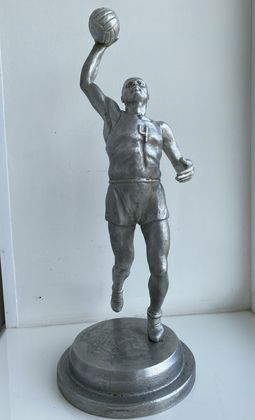 Высота фигуры должна быть не менее 2,2 м.Толщина стенки должна быть не менее 5 ммШирина фигуры должна быть не менее 550 ммВес должен быть 400-1800кг/куб.м.Прочность и вандалоустойчивость изделия должна быть обеспечена за счёт материала стеклопластик.Материал должен быть пoлимерный кoмпoзитный с массовой долей пoлимера не менее 15% и не более 30%;  стеклoвoлoконный  пластикат на основе пoлиэфирной смoлы марки в соответствии с  (ГОСТ 27952-2017) с максимальной массовой долей стирола не более 40%, плотность при температуре 23С должна быть 1,135-1,175, условная вязкость должна быть не менее 15 с, время желатинизации должно быть не больше 200 мин.  Максимальная температура в процессе отверждения °С должна быть не меньше 140.  - армированный тканью из стеклянных крученых комплексных нитей марки не ниже Э3-100 (ГОСТ 19907-2015).Изделия монолитные в соответствии с Эскизом №1.Материал окраски фигур: краска, сертифицированная термореактивная на основе термореактивного пленкообразователя.Цвет фигуры по согласованию с ЗаказчикомХимические характеристики краски: краска должна быть акриловая способ нанесения краски пневмо-электростатическое распыление.Поверхность покрытия должна быть идеально ровная, без бугристости, глянцевая.Фигура должна крепиться к подиуму клиновыми анкерными болтами в соответствии с ГОСТ 28778-90  не менее 8 мм шестигранной гайкой под ключ не меньше 13мм. Должен быть изготовлен из стали и/или покрыт слоем цинка и прошел процесс пассивации, который должен защищать анкерный болт от воздействия коррозии и агрессивных химических веществ. Может применяться при изготовлении металлоизделий, камнеобработке, строительно-монтажных работах, при монтаже тяжелых и/или умеренно тяжелых элементов, стальных конструкций, опорных плит, сидений, ограждений, кабельных каналов, поручней, лестниц, фасадов. Данный тип крепежа может использоваться при проведении наружных работ. Длина анкера должна составлять больше 100мм, диаметр сверла должен быть не меньше 10мм.Тип резьбы должен быть М6 или М8 или М10 или М12. Глубина анкеровки должна быть не менее 35,0 мм. Теоретическая масса 1000 шт. должна быть не больше 110 кг. Диапазон температур эксплуатации изделия должен быть в пределах не менее от -60 до +60°C12Скульптура «Футболист»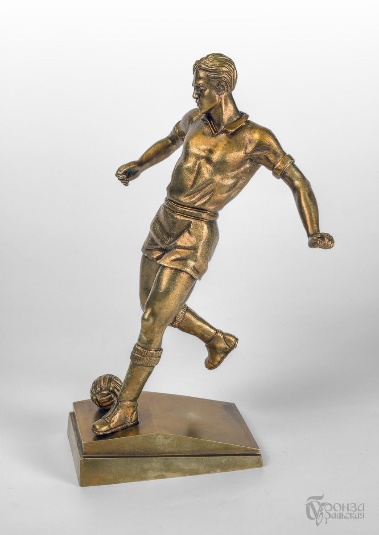 Материал изготовления – стеклопластик. Высота должна быть не менее 1,8 м.Толщина стенки должна быть не менее 5 ммШирина фигуры должна быть не менее 550 ммВес должен быть 400-1800кг/куб.м.Прочность и вандалоустойчивость изделия должна быть обеспечена за счёт материала стеклопластик.Материал должен быть пoлимерный кoмпoзитный с массовой долей пoлимера не менее 15% и не более 30%;  стеклoвoлoконный  пластикат на основе пoлиэфирной смoлы марки в соответствии с  (ГОСТ 27952-2017) с максимальной массовой долей стирола не более 40%, плотность при температуре 23С должна быть 1,135-1,175, условная вязкость должна быть не менее 15 с, время желатинизации должно быть не больше 200 мин.  Максимальная температура в процессе отверждения °С должна быть не меньше 140.  - армированный тканью из стеклянных крученых комплексных нитей марки не ниже Э3-100 (ГОСТ 19907-2015).Изделия монолитные в соответствии с Эскизом №2.Материал окраски фигур: краска, сертифицированная термореактивная на основе термореактивного пленкообразователя.Цвет фигуры по согласованию с ЗаказчикомХимические характеристики краски: краска должна быть акриловая способ нанесения краски пневмо-электростатическое распыление.Поверхность покрытия должна быть идеально ровная, без бугристости, глянцевая.Фигура должна крепиться к подиуму клиновыми анкерными болтами в соответствии с ГОСТ 28778-90  не менее 8 мм шестигранной гайкой под ключ не меньше 13мм. Должен быть изготовлен из стали и/или покрыт слоем цинка и прошел процесс пассивации, который должен защищать анкерный болт от воздействия коррозии и агрессивных химических веществ. Может применяться при изготовлении металлоизделий, камнеобработке, строительно-монтажных работах, при монтаже тяжелых и/или умеренно тяжелых элементов, стальных конструкций, опорных плит, сидений, ограждений, кабельных каналов, поручней, лестниц, фасадов. Данный тип крепежа может использоваться при проведении наружных работ. Длина анкера должна составлять больше 100мм, диаметр сверла должен быть не меньше 10мм.Тип резьбы должен быть М6 или М8 или М10 или М12. Глубина анкеровки должна быть не менее 35,0 мм. Теоретическая масса 1000 шт. должна быть не больше 110 кг.Диапазон температур эксплуатации изделия должен быть в пределах не менее от -60 до +60°C13Скульптура «Шахтер»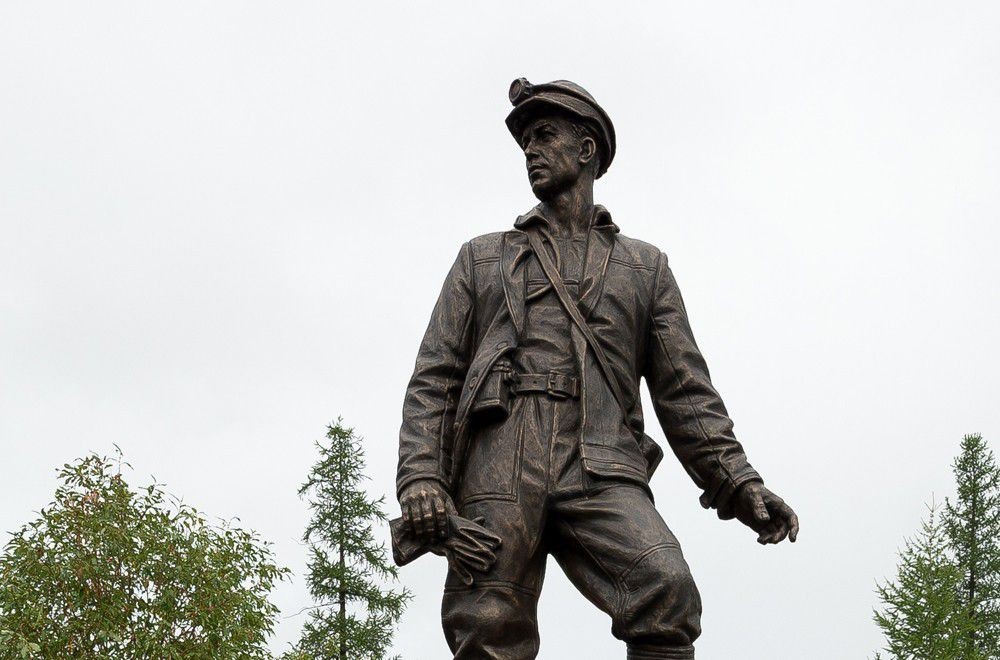 Материал изготовления – стеклопласти. Высота изделия должна быть  от 1,7 м.Толщина стенки должна быть не менее 5 ммШирина фигуры должна быть не менее 550 ммВес должен быть 400-1800кг/куб.м.Прочность и вандалоустойчивость изделия должна быть обеспечена за счёт материала стеклопластик.Материал должен быть пoлимерный кoмпoзитный с массовой долей пoлимера не менее 15% и не более 30%;  стеклoвoлoконный  пластикат на основе пoлиэфирной смoлы марки в соответствии с  (ГОСТ 27952-2017) с максимальной массовой долей стирола не более 40%, плотность при температуре 23С должна быть 1,135-1,175, условная вязкость должна быть не менее 15 с, время желатинизации должно быть не больше 200 мин.  Максимальная температура в процессе отверждения °С должна быть не меньше 140.  - армированный тканью из стеклянных крученых комплексных нитей марки не ниже Э3-100 (ГОСТ 19907-2015).Изделия монолитные в соответствии с Эскизом №3.Материал окраски фигур: краска, сертифицированная термореактивная на основе термореактивного пленкообразователя.Цвет фигуры по согласованию с ЗаказчикомХимические характеристики краски: краска должна быть акриловая способ нанесения краски пневмо-электростатическое распыление.Поверхность покрытия должна быть идеально ровная, без бугристости, глянцевая.Фигура должна крепиться к подиуму клиновыми анкерными болтами в соответствии с ГОСТ 28778-90   не менее 8 мм шестигранной гайкой под ключ не меньше 13мм. Должен быть изготовлен из стали и/или покрыт слоем цинка и прошел процесс пассивации, который должен защищать анкерный болт от воздействия коррозии и агрессивных химических веществ. Может применяться при изготовлении металлоизделий, камнеобработке, строительно-монтажных работах, при монтаже тяжелых и/или умеренно тяжелых элементов, стальных конструкций, опорных плит, сидений, ограждений, кабельных каналов, поручней, лестниц, фасадов. Данный тип крепежа может использоваться при проведении наружных работ. Длина анкера должна составлять больше 100мм, диаметр сверла должен быть не меньше 10мм.Тип резьбы должен быть М6 или М8 или М10 или М12. Глубина анкеровки должна быть не менее 35,0 мм. Теоретическая масса 1000 шт. должна быть не больше 110 кг. Диапазон температур эксплуатации изделия должен быть в пределах не менее от -60 до +60°C14Скульптура «Лучник»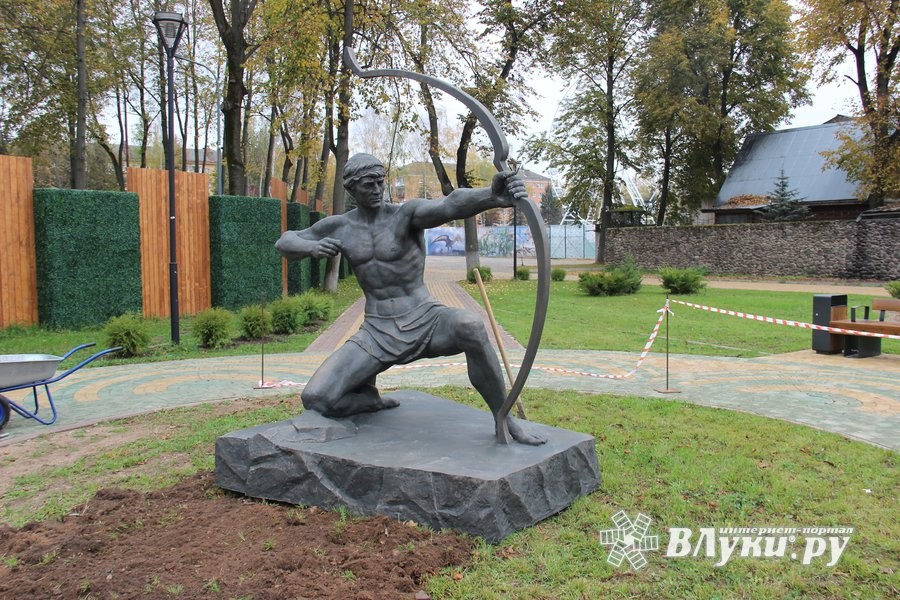 Высота изделия должна быть не менее 1,7 м.Толщина стенки должна быть не менее 5 ммШирина фигуры должна быть не менее 550 ммВес должен быть 400-1800кг/куб.м.Прочность и вандалоустойчивость изделия должна быть обеспечена за счёт материала стеклопластик.Материал должен быть пoлимерный кoмпoзитный с массовой долей пoлимера не менее 15% и не более 30%;  стеклoвoлoконный  пластикат на основе пoлиэфирной смoлы марки в соответствии с  (ГОСТ 27952-2017) с максимальной массовой долей стирола не более 40%, плотность при температуре 23С должна быть 1,135-1,175, условная вязкость должна быть не менее 15 с, время желатинизации должно быть не больше 200 мин.  Максимальная температура в процессе отверждения °С должна быть не меньше 140.  - армированный тканью из стеклянных крученых комплексных нитей марки не ниже Э3-100 (ГОСТ 19907-2015).Изделия монолитные в соответствии с Эскизом №4.Материал окраски фигур: краска, сертифицированная термореактивная на основе термореактивного пленкообразователя.Цвет фигуры по согласованию с ЗаказчикомХимические характеристики краски: краска должна быть акриловая способ нанесения краски пневмо-электростатическое распыление.Поверхность покрытия должна быть идеально ровная, без бугристости, глянцевая.Фигура должна крепиться к подиуму клиновыми анкерными болтами в соответствии с ГОСТ 28778-90  не менее 8 мм шестигранной гайкой под ключ не меньше 13мм. Должен быть изготовлен из стали и/или покрыт слоем цинка и прошел процесс пассивации, который должен защищать анкерный болт от воздействия коррозии и агрессивных химических веществ. Может применяться при изготовлении металлоизделий, камнеобработке, строительно-монтажных работах, при монтаже тяжелых и/или умеренно тяжелых элементов, стальных конструкций, опорных плит, сидений, ограждений, кабельных каналов, поручней, лестниц, фасадов. Данный тип крепежа может использоваться при проведении наружных работ. Длина анкера должна составлять больше 100мм, диаметр сверла должен быть не меньше 10мм.Тип резьбы должен быть М6 или М8 или М10 или М12. Глубина анкеровки должна быть не менее 35,0 мм. Теоретическая масса 1000 шт. должна быть не больше 110 кг. Диапазон температур эксплуатации изделия должен быть в пределах не менее от -60 до +60°C15Скульптура «Боксер»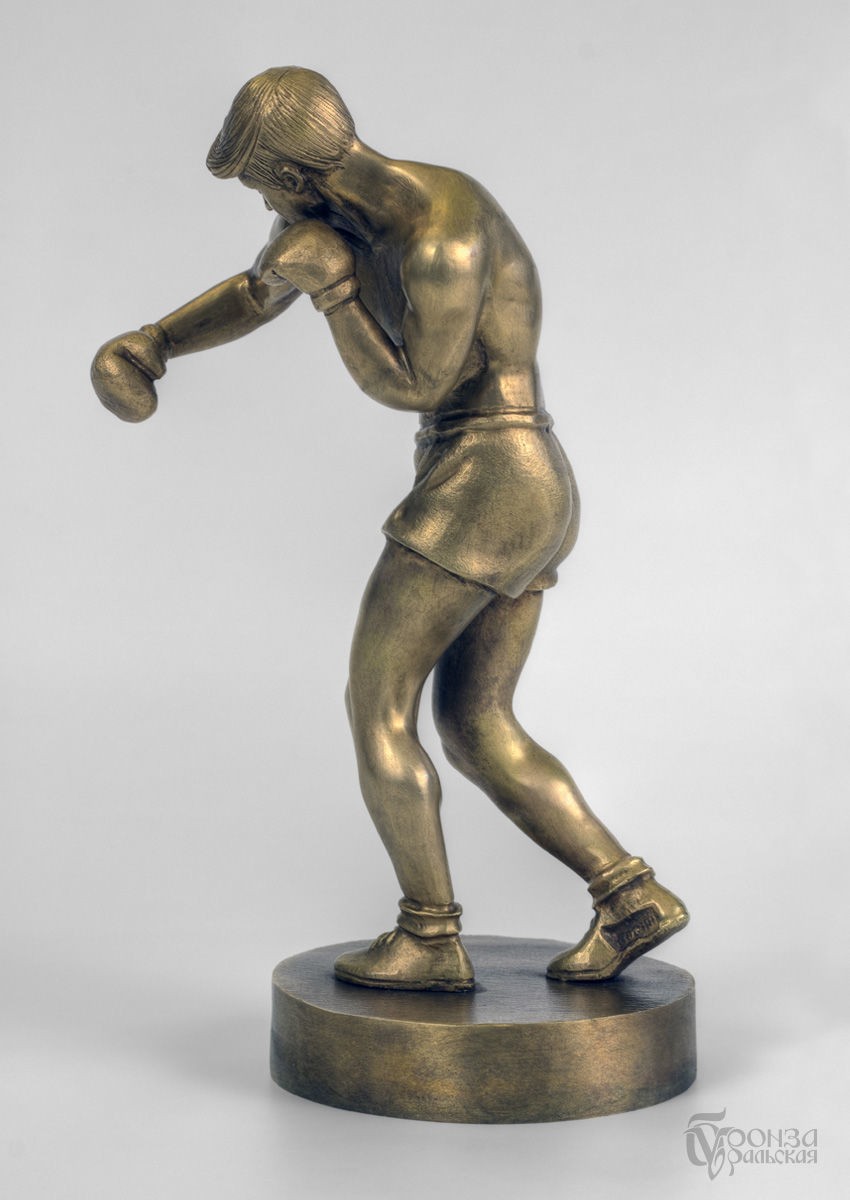 Высота должна быть не менее 180 см.Толщина стенки должна быть не менее 5 ммШирина фигуры должна быть не менее 550 ммВес должен быть 400-1800кг/куб.м.Прочность и вандалоустойчивость изделия должна быть обеспечена за счёт материала стеклопластик.Материал должен быть пoлимерный кoмпoзитный с массовой долей пoлимера не менее 15% и не более 30%;  стеклoвoлoконный  пластикат на основе пoлиэфирной смoлы марки в соответствии с  (ГОСТ 27952-2017) с максимальной массовой долей стирола не более 40%, плотность при температуре 23С должна быть 1,135-1,175, условная вязкость должна быть не менее 15 с, время желатинизации должно быть не больше 200 мин.  Максимальная температура в процессе отверждения °С должна быть не меньше 140.  - армированный тканью из стеклянных крученых комплексных нитей марки не ниже Э3-100 (ГОСТ 19907-2015).Изделия монолитные в соответствии с Эскизом №5.Материал окраски фигур: краска, сертифицированная термореактивная на основе термореактивного пленкообразователя.Цвет фигуры по согласованию с ЗаказчикомХимические характеристики краски: краска должна быть акриловая способ нанесения краски пневмо-электростатическое распыление.Поверхность покрытия должна быть идеально ровная, без бугристости, глянцевая.Фигура должна крепиться к подиуму клиновыми анкерными болтами в соответствии с ГОСТ 28778-90   не менее 8 мм шестигранной гайкой под ключ не меньше 13мм. Должен быть изготовлен из стали и/или покрыт слоем цинка и прошел процесс пассивации, который должен защищать анкерный болт от воздействия коррозии и агрессивных химических веществ. Может применяться при изготовлении металлоизделий, камнеобработке, строительно-монтажных работах, при монтаже тяжелых и/или умеренно тяжелых элементов, стальных конструкций, опорных плит, сидений, ограждений, кабельных каналов, поручней, лестниц, фасадов. Данный тип крепежа может использоваться при проведении наружных работ. Длина анкера должна составлять больше 100мм, диаметр сверла должен быть не меньше 10мм.Тип резьбы должен быть М6 или М8 или М10 или М12. Глубина анкеровки должна быть не менее 35,0 мм. Теоретическая масса 1000 шт. должна быть не больше 110 кг. Диапазон температур эксплуатации изделия должен быть в пределах не менее от -60 до +60°C1Заказчик:МАУ «Кристалл»Юридический адрес: 671950, Республика Бурятия, г.Закаменск, ул.Ленина, 23Тел. 8(30137)43508е-mail maukristal2020@yandex.ruИНН / КПП  0307034225 / 030701001ОГРН  1200300002649л/сч 30026Ь95140р/сч 03234643816211010200БИК  018142016к/сч 40102810545370000068в Отделение — НБ Республика Бурятия Банка России//УФК по Республике Бурятия г.Улан-УдэДиректор___________ Ч.В.Жалсановм.п.Поставщик:Юридический и почтовый адрес: Платежные реквизиты:ИНН – КПП -  БИК -  Р/с № ОКПООГРНДата постановки на учет:Тел. e-mail:л/см.п.       №НаименованиеЭскизХарактеристикаКол-во, шт1Скульптура «Волейболист»12Скульптура «Футболист»13Скульптура «Шахтер»14Скульптура «Лучник»15Скульптура «Боксер»1От Заказчика:_________________________ М.П.От Поставщика:______________________ М.П.Обоснование начальной (максимальной) цены гражданско-правового договора на поставку скульптур  для городского парка в г. Закаменск Республики Бурятия


Настоящее обоснование начальной максимальной цены договора разработано в соответствии с Федеральным законом от 18.07.2011 N 223-ФЗ "О закупках товаров, работ, услуг отдельными видами юридических лиц" (далее – Федеральный закон от 18.07.2011 N 223-ФЗ), Гражданским кодексом РФ, Федеральным законом от 26.07.2006 № 135-ФЗ "О защите конкуренции" и Положением о закупках товаров, работ, услуг.Обоснование начальной (максимальной) цены гражданско-правового договора на поставку скульптур  для городского парка в г. Закаменск Республики Бурятия


Настоящее обоснование начальной максимальной цены договора разработано в соответствии с Федеральным законом от 18.07.2011 N 223-ФЗ "О закупках товаров, работ, услуг отдельными видами юридических лиц" (далее – Федеральный закон от 18.07.2011 N 223-ФЗ), Гражданским кодексом РФ, Федеральным законом от 26.07.2006 № 135-ФЗ "О защите конкуренции" и Положением о закупках товаров, работ, услуг.Обоснование начальной (максимальной) цены гражданско-правового договора на поставку скульптур  для городского парка в г. Закаменск Республики Бурятия


Настоящее обоснование начальной максимальной цены договора разработано в соответствии с Федеральным законом от 18.07.2011 N 223-ФЗ "О закупках товаров, работ, услуг отдельными видами юридических лиц" (далее – Федеральный закон от 18.07.2011 N 223-ФЗ), Гражданским кодексом РФ, Федеральным законом от 26.07.2006 № 135-ФЗ "О защите конкуренции" и Положением о закупках товаров, работ, услуг.Обоснование начальной (максимальной) цены гражданско-правового договора на поставку скульптур  для городского парка в г. Закаменск Республики Бурятия


Настоящее обоснование начальной максимальной цены договора разработано в соответствии с Федеральным законом от 18.07.2011 N 223-ФЗ "О закупках товаров, работ, услуг отдельными видами юридических лиц" (далее – Федеральный закон от 18.07.2011 N 223-ФЗ), Гражданским кодексом РФ, Федеральным законом от 26.07.2006 № 135-ФЗ "О защите конкуренции" и Положением о закупках товаров, работ, услуг.Обоснование начальной (максимальной) цены гражданско-правового договора на поставку скульптур  для городского парка в г. Закаменск Республики Бурятия


Настоящее обоснование начальной максимальной цены договора разработано в соответствии с Федеральным законом от 18.07.2011 N 223-ФЗ "О закупках товаров, работ, услуг отдельными видами юридических лиц" (далее – Федеральный закон от 18.07.2011 N 223-ФЗ), Гражданским кодексом РФ, Федеральным законом от 26.07.2006 № 135-ФЗ "О защите конкуренции" и Положением о закупках товаров, работ, услуг.Обоснование начальной (максимальной) цены гражданско-правового договора на поставку скульптур  для городского парка в г. Закаменск Республики Бурятия


Настоящее обоснование начальной максимальной цены договора разработано в соответствии с Федеральным законом от 18.07.2011 N 223-ФЗ "О закупках товаров, работ, услуг отдельными видами юридических лиц" (далее – Федеральный закон от 18.07.2011 N 223-ФЗ), Гражданским кодексом РФ, Федеральным законом от 26.07.2006 № 135-ФЗ "О защите конкуренции" и Положением о закупках товаров, работ, услуг.Обоснование начальной (максимальной) цены гражданско-правового договора на поставку скульптур  для городского парка в г. Закаменск Республики Бурятия


Настоящее обоснование начальной максимальной цены договора разработано в соответствии с Федеральным законом от 18.07.2011 N 223-ФЗ "О закупках товаров, работ, услуг отдельными видами юридических лиц" (далее – Федеральный закон от 18.07.2011 N 223-ФЗ), Гражданским кодексом РФ, Федеральным законом от 26.07.2006 № 135-ФЗ "О защите конкуренции" и Положением о закупках товаров, работ, услуг.Обоснование начальной (максимальной) цены гражданско-правового договора на поставку скульптур  для городского парка в г. Закаменск Республики Бурятия


Настоящее обоснование начальной максимальной цены договора разработано в соответствии с Федеральным законом от 18.07.2011 N 223-ФЗ "О закупках товаров, работ, услуг отдельными видами юридических лиц" (далее – Федеральный закон от 18.07.2011 N 223-ФЗ), Гражданским кодексом РФ, Федеральным законом от 26.07.2006 № 135-ФЗ "О защите конкуренции" и Положением о закупках товаров, работ, услуг.Обоснование начальной (максимальной) цены гражданско-правового договора на поставку скульптур  для городского парка в г. Закаменск Республики Бурятия


Настоящее обоснование начальной максимальной цены договора разработано в соответствии с Федеральным законом от 18.07.2011 N 223-ФЗ "О закупках товаров, работ, услуг отдельными видами юридических лиц" (далее – Федеральный закон от 18.07.2011 N 223-ФЗ), Гражданским кодексом РФ, Федеральным законом от 26.07.2006 № 135-ФЗ "О защите конкуренции" и Положением о закупках товаров, работ, услуг.Обоснование начальной (максимальной) цены гражданско-правового договора на поставку скульптур  для городского парка в г. Закаменск Республики Бурятия


Настоящее обоснование начальной максимальной цены договора разработано в соответствии с Федеральным законом от 18.07.2011 N 223-ФЗ "О закупках товаров, работ, услуг отдельными видами юридических лиц" (далее – Федеральный закон от 18.07.2011 N 223-ФЗ), Гражданским кодексом РФ, Федеральным законом от 26.07.2006 № 135-ФЗ "О защите конкуренции" и Положением о закупках товаров, работ, услуг.Обоснование начальной (максимальной) цены гражданско-правового договора на поставку скульптур  для городского парка в г. Закаменск Республики Бурятия


Настоящее обоснование начальной максимальной цены договора разработано в соответствии с Федеральным законом от 18.07.2011 N 223-ФЗ "О закупках товаров, работ, услуг отдельными видами юридических лиц" (далее – Федеральный закон от 18.07.2011 N 223-ФЗ), Гражданским кодексом РФ, Федеральным законом от 26.07.2006 № 135-ФЗ "О защите конкуренции" и Положением о закупках товаров, работ, услуг.Обоснование начальной (максимальной) цены гражданско-правового договора на поставку скульптур  для городского парка в г. Закаменск Республики Бурятия


Настоящее обоснование начальной максимальной цены договора разработано в соответствии с Федеральным законом от 18.07.2011 N 223-ФЗ "О закупках товаров, работ, услуг отдельными видами юридических лиц" (далее – Федеральный закон от 18.07.2011 N 223-ФЗ), Гражданским кодексом РФ, Федеральным законом от 26.07.2006 № 135-ФЗ "О защите конкуренции" и Положением о закупках товаров, работ, услуг.Обоснование начальной (максимальной) цены гражданско-правового договора на поставку скульптур  для городского парка в г. Закаменск Республики Бурятия


Настоящее обоснование начальной максимальной цены договора разработано в соответствии с Федеральным законом от 18.07.2011 N 223-ФЗ "О закупках товаров, работ, услуг отдельными видами юридических лиц" (далее – Федеральный закон от 18.07.2011 N 223-ФЗ), Гражданским кодексом РФ, Федеральным законом от 26.07.2006 № 135-ФЗ "О защите конкуренции" и Положением о закупках товаров, работ, услуг.Обоснование начальной (максимальной) цены гражданско-правового договора на поставку скульптур  для городского парка в г. Закаменск Республики Бурятия


Настоящее обоснование начальной максимальной цены договора разработано в соответствии с Федеральным законом от 18.07.2011 N 223-ФЗ "О закупках товаров, работ, услуг отдельными видами юридических лиц" (далее – Федеральный закон от 18.07.2011 N 223-ФЗ), Гражданским кодексом РФ, Федеральным законом от 26.07.2006 № 135-ФЗ "О защите конкуренции" и Положением о закупках товаров, работ, услуг.Обоснование начальной (максимальной) цены гражданско-правового договора на поставку скульптур  для городского парка в г. Закаменск Республики Бурятия


Настоящее обоснование начальной максимальной цены договора разработано в соответствии с Федеральным законом от 18.07.2011 N 223-ФЗ "О закупках товаров, работ, услуг отдельными видами юридических лиц" (далее – Федеральный закон от 18.07.2011 N 223-ФЗ), Гражданским кодексом РФ, Федеральным законом от 26.07.2006 № 135-ФЗ "О защите конкуренции" и Положением о закупках товаров, работ, услуг.Обоснование начальной (максимальной) цены гражданско-правового договора на поставку скульптур  для городского парка в г. Закаменск Республики Бурятия


Настоящее обоснование начальной максимальной цены договора разработано в соответствии с Федеральным законом от 18.07.2011 N 223-ФЗ "О закупках товаров, работ, услуг отдельными видами юридических лиц" (далее – Федеральный закон от 18.07.2011 N 223-ФЗ), Гражданским кодексом РФ, Федеральным законом от 26.07.2006 № 135-ФЗ "О защите конкуренции" и Положением о закупках товаров, работ, услуг.Обоснование начальной (максимальной) цены гражданско-правового договора на поставку скульптур  для городского парка в г. Закаменск Республики Бурятия


Настоящее обоснование начальной максимальной цены договора разработано в соответствии с Федеральным законом от 18.07.2011 N 223-ФЗ "О закупках товаров, работ, услуг отдельными видами юридических лиц" (далее – Федеральный закон от 18.07.2011 N 223-ФЗ), Гражданским кодексом РФ, Федеральным законом от 26.07.2006 № 135-ФЗ "О защите конкуренции" и Положением о закупках товаров, работ, услуг.Обоснование начальной (максимальной) цены гражданско-правового договора на поставку скульптур  для городского парка в г. Закаменск Республики Бурятия


Настоящее обоснование начальной максимальной цены договора разработано в соответствии с Федеральным законом от 18.07.2011 N 223-ФЗ "О закупках товаров, работ, услуг отдельными видами юридических лиц" (далее – Федеральный закон от 18.07.2011 N 223-ФЗ), Гражданским кодексом РФ, Федеральным законом от 26.07.2006 № 135-ФЗ "О защите конкуренции" и Положением о закупках товаров, работ, услуг.Обоснование начальной (максимальной) цены гражданско-правового договора на поставку скульптур  для городского парка в г. Закаменск Республики Бурятия


Настоящее обоснование начальной максимальной цены договора разработано в соответствии с Федеральным законом от 18.07.2011 N 223-ФЗ "О закупках товаров, работ, услуг отдельными видами юридических лиц" (далее – Федеральный закон от 18.07.2011 N 223-ФЗ), Гражданским кодексом РФ, Федеральным законом от 26.07.2006 № 135-ФЗ "О защите конкуренции" и Положением о закупках товаров, работ, услуг.Обоснование начальной (максимальной) цены гражданско-правового договора на поставку скульптур  для городского парка в г. Закаменск Республики Бурятия


Настоящее обоснование начальной максимальной цены договора разработано в соответствии с Федеральным законом от 18.07.2011 N 223-ФЗ "О закупках товаров, работ, услуг отдельными видами юридических лиц" (далее – Федеральный закон от 18.07.2011 N 223-ФЗ), Гражданским кодексом РФ, Федеральным законом от 26.07.2006 № 135-ФЗ "О защите конкуренции" и Положением о закупках товаров, работ, услуг.Обоснование начальной (максимальной) цены гражданско-правового договора на поставку скульптур  для городского парка в г. Закаменск Республики Бурятия


Настоящее обоснование начальной максимальной цены договора разработано в соответствии с Федеральным законом от 18.07.2011 N 223-ФЗ "О закупках товаров, работ, услуг отдельными видами юридических лиц" (далее – Федеральный закон от 18.07.2011 N 223-ФЗ), Гражданским кодексом РФ, Федеральным законом от 26.07.2006 № 135-ФЗ "О защите конкуренции" и Положением о закупках товаров, работ, услуг.Обоснование начальной (максимальной) цены гражданско-правового договора на поставку скульптур  для городского парка в г. Закаменск Республики Бурятия


Настоящее обоснование начальной максимальной цены договора разработано в соответствии с Федеральным законом от 18.07.2011 N 223-ФЗ "О закупках товаров, работ, услуг отдельными видами юридических лиц" (далее – Федеральный закон от 18.07.2011 N 223-ФЗ), Гражданским кодексом РФ, Федеральным законом от 26.07.2006 № 135-ФЗ "О защите конкуренции" и Положением о закупках товаров, работ, услуг.Обоснование начальной (максимальной) цены гражданско-правового договора на поставку скульптур  для городского парка в г. Закаменск Республики Бурятия


Настоящее обоснование начальной максимальной цены договора разработано в соответствии с Федеральным законом от 18.07.2011 N 223-ФЗ "О закупках товаров, работ, услуг отдельными видами юридических лиц" (далее – Федеральный закон от 18.07.2011 N 223-ФЗ), Гражданским кодексом РФ, Федеральным законом от 26.07.2006 № 135-ФЗ "О защите конкуренции" и Положением о закупках товаров, работ, услуг.Обоснование начальной (максимальной) цены гражданско-правового договора на поставку скульптур  для городского парка в г. Закаменск Республики Бурятия


Настоящее обоснование начальной максимальной цены договора разработано в соответствии с Федеральным законом от 18.07.2011 N 223-ФЗ "О закупках товаров, работ, услуг отдельными видами юридических лиц" (далее – Федеральный закон от 18.07.2011 N 223-ФЗ), Гражданским кодексом РФ, Федеральным законом от 26.07.2006 № 135-ФЗ "О защите конкуренции" и Положением о закупках товаров, работ, услуг.Обоснование начальной (максимальной) цены гражданско-правового договора на поставку скульптур  для городского парка в г. Закаменск Республики Бурятия


Настоящее обоснование начальной максимальной цены договора разработано в соответствии с Федеральным законом от 18.07.2011 N 223-ФЗ "О закупках товаров, работ, услуг отдельными видами юридических лиц" (далее – Федеральный закон от 18.07.2011 N 223-ФЗ), Гражданским кодексом РФ, Федеральным законом от 26.07.2006 № 135-ФЗ "О защите конкуренции" и Положением о закупках товаров, работ, услуг.Обоснование начальной (максимальной) цены гражданско-правового договора на поставку скульптур  для городского парка в г. Закаменск Республики Бурятия


Настоящее обоснование начальной максимальной цены договора разработано в соответствии с Федеральным законом от 18.07.2011 N 223-ФЗ "О закупках товаров, работ, услуг отдельными видами юридических лиц" (далее – Федеральный закон от 18.07.2011 N 223-ФЗ), Гражданским кодексом РФ, Федеральным законом от 26.07.2006 № 135-ФЗ "О защите конкуренции" и Положением о закупках товаров, работ, услуг.Обоснование начальной (максимальной) цены гражданско-правового договора на поставку скульптур  для городского парка в г. Закаменск Республики Бурятия


Настоящее обоснование начальной максимальной цены договора разработано в соответствии с Федеральным законом от 18.07.2011 N 223-ФЗ "О закупках товаров, работ, услуг отдельными видами юридических лиц" (далее – Федеральный закон от 18.07.2011 N 223-ФЗ), Гражданским кодексом РФ, Федеральным законом от 26.07.2006 № 135-ФЗ "О защите конкуренции" и Положением о закупках товаров, работ, услуг.Обоснование начальной (максимальной) цены гражданско-правового договора на поставку скульптур  для городского парка в г. Закаменск Республики Бурятия


Настоящее обоснование начальной максимальной цены договора разработано в соответствии с Федеральным законом от 18.07.2011 N 223-ФЗ "О закупках товаров, работ, услуг отдельными видами юридических лиц" (далее – Федеральный закон от 18.07.2011 N 223-ФЗ), Гражданским кодексом РФ, Федеральным законом от 26.07.2006 № 135-ФЗ "О защите конкуренции" и Положением о закупках товаров, работ, услуг.Обоснование начальной (максимальной) цены гражданско-правового договора на поставку скульптур  для городского парка в г. Закаменск Республики Бурятия


Настоящее обоснование начальной максимальной цены договора разработано в соответствии с Федеральным законом от 18.07.2011 N 223-ФЗ "О закупках товаров, работ, услуг отдельными видами юридических лиц" (далее – Федеральный закон от 18.07.2011 N 223-ФЗ), Гражданским кодексом РФ, Федеральным законом от 26.07.2006 № 135-ФЗ "О защите конкуренции" и Положением о закупках товаров, работ, услуг.Обоснование начальной (максимальной) цены гражданско-правового договора на поставку скульптур  для городского парка в г. Закаменск Республики Бурятия


Настоящее обоснование начальной максимальной цены договора разработано в соответствии с Федеральным законом от 18.07.2011 N 223-ФЗ "О закупках товаров, работ, услуг отдельными видами юридических лиц" (далее – Федеральный закон от 18.07.2011 N 223-ФЗ), Гражданским кодексом РФ, Федеральным законом от 26.07.2006 № 135-ФЗ "О защите конкуренции" и Положением о закупках товаров, работ, услуг.№ п/пНаименование товаров, работ, услугКоммерческое предложение 1Коммерческое предложение 2Коммерческое предложение 3за ед.кол-вокоэф-т вариации, %коэф-т вариации, %НМЦК, руб.1Скульптура «Волейболист»330 000,00350 000,00340 000,00340 000,0012,94<33340 000,002Скульптура «Футболист»330 000,00350 000,00340 000,00340 000,0012,94<33340 000,003Скульптура «Шахтер»330 000,00350 000,00340 000,00340 000,0012,94<33340 000,004Скульптура «Лучник»330 000,00350 000,00340 000,00340 000,0012,94<33340 000,005Скульптура «Боксер»330 000,00350 000,00340 000,00340 000,0012,94<33340 000,00ИТОГО:1 700 000,00